AFL at Ham Common – Term 3Collegiate COVID-19 ProtocolsDo not come to sport if you are unwellArrive Ready, Get In, Play, Get OutPlayers: 				Arrive ready in your playing uniform.Bring playing equipment, 2 x full drink bottle, personal medical items, mouth guard avoid taking it in and out during training/game and hand sanitiser.Use the hand sanitiser provided when you arrive and after training/game.No changing in the Pavilion or in the toilet area.  No mingling with players before or after training/games.Arrive Ready, Get In, Play, Get OutParents/Spectators/Guardians Comply with physical distancing requirements as you watch the game 1.5m apart.Refrain from using the Pavilion and toilets.Encouraged to download and activate the COVID SAFE app.Arrive Ready, Get In, Play, Get OutCoach/ManagerTake attendance and send photo of the sign-in sheet to Sports Administrator after every game and training session.Ensure that all players have used hand sanitiser before and after each training/game.Wash any bibs washed prior to all games and training.Clean all footie balls and equipment used after the game/training. Cleaning materials and storage area for used and clean equipment is provided in the Pavilion.Ensure no sharing of food by players (e.g. no half-time oranges or lollies).If anyone is unwell, contact parent and ask player/official to sit in Pavilion until they can be collected.Arrive Ready, Get In, Play, Get Out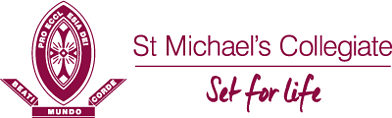 